                                                             ТАБЛИЦА ИГР                                                             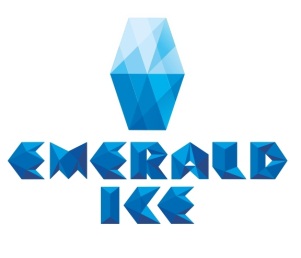 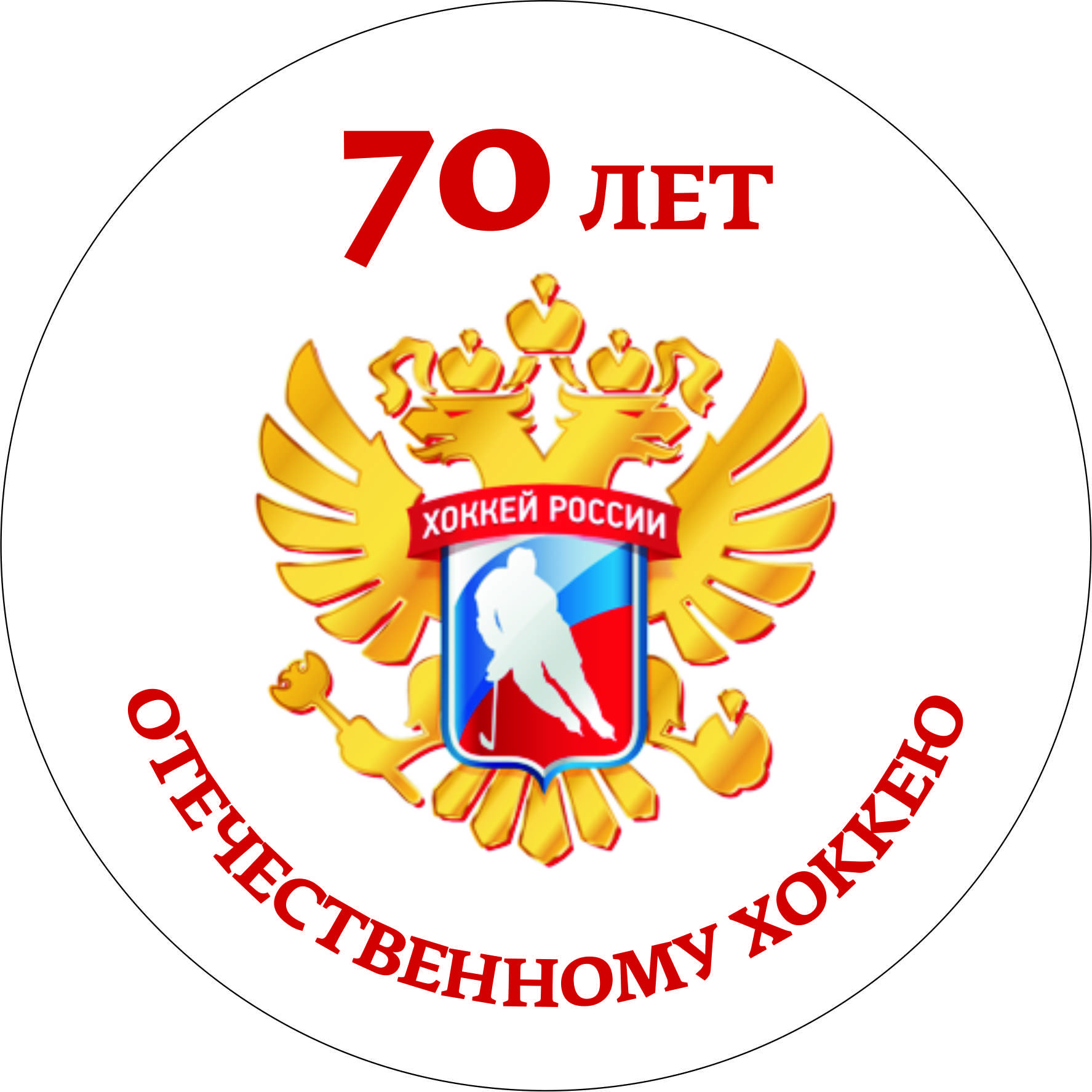 Всероссийского турнира по хоккею с шайбой среди команд юношей 2007 г.р.  КУБОК « EMERALD ICE» Нижегородской обл.  Ледовая арена EMERALD ICE                                                                             14 - 16 октября   2016 г. Главный судья соревнований			____________________     Е. В. Кирпичникова№Команды123456Движение по турамДвижение по турамДвижение по турамДвижение по турамДвижение по турамОШМ№Команды12345612345ОШМ1Торпедо(Н. Новгород)3:57:07:15:18:036912121230-7II2Нефтяник  (г. Альметьевск)5:311:15:45:16:136912151532-10I3Витязь (г. Чехов)0:71:111:72:71:90000005-41VI4Молот-Прикамье (г. Пермь)1:74:57:13:44:103666619-18IV5Дизель (г. Пенза)1:51:57:24:34:3Б33358817-18III6Красные Крылья (г. Н. Новгород)0:81:69:11:43:4Б00014414-23V